Series Name:	Child and Adolescent Psychiatry and Behavioral Health Grand RoundsDate & Time:  April 19, 2023 - 12:00 PMPresentation Title:  Partnering to Achieve School Success: Connecting Families, Schools, and Primary Care (#25232)Speakers & Planners Information:  Session Objectives:1 Describe multi-systemic interventions for children with ADHD1 Consider partnership-based methods to improve research and clinical service, particularly for marginalized populations2 Review preliminary research related to patient navigators as members of the treatment team to support families coping with child ADHDIn support of improving patient care, Nationwide Children’s hospital is jointly accredited by the American Nurses Credentialing Center (ANCC), the Accreditation Council for Pharmacy Education (ACPE), and the Accreditation Council for Continuing Medical Education (ACCME) to provide continuing medical education for the healthcare team. (1.00 ANCC contact hour(s)) 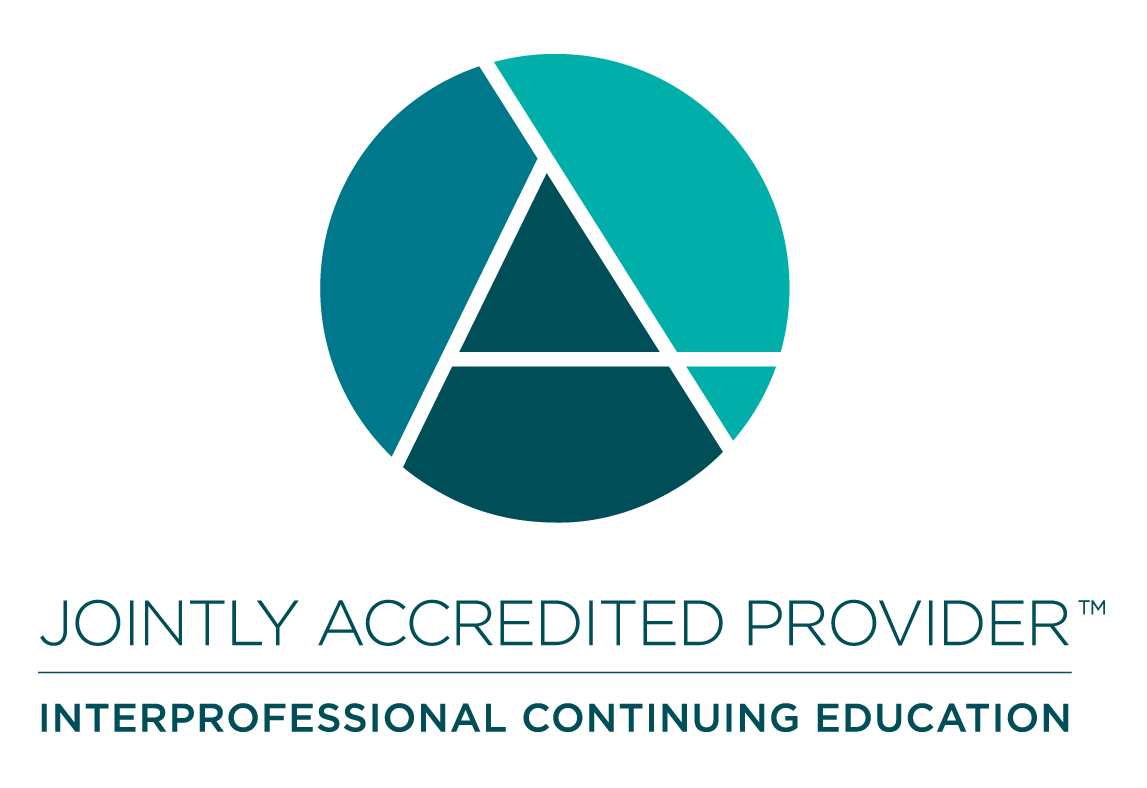 (1.00 AMA PRA Category 1 CME Credit(s)™)The Nationwide Children's Hospital designates this live activity for a maximum of 1.00 AMA PRA Category 1 Credit(s)™. Physicians should claim only the credit commensurate with the extent of their participation in the activity.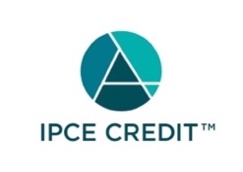 This activity was planned by and for the healthcare team, and learners will receive 1.00 Interprofessional Continuing Education (IPCE) credit(s) for learning and change.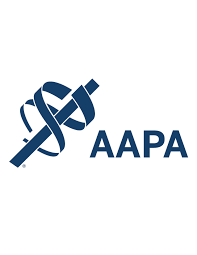 Nationwide Children's Hospital has been authorized by the American Academy of PAs (AAPA) to award AAPA Category 1 CME credit for activities planned in accordance with AAPA CME Criteria. This activity is designated for 1.00 AAPA Category 1 CME credit(s). Approval is valid for 2 years from the date of the activity. PAs should only claim credit commensurate with the extent of their participation.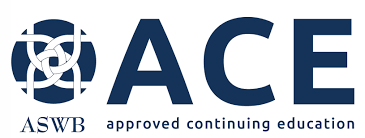 As a Jointly Accredited Organization, Nationwide Children's Hospital is approved to offer social work continuing education by the Association of Social Work Boards (ASWB) Approved Continuing Education (ACE) program. Organizations, not individual courses, are approved under this program. State and provincial regulatory boards have the final authority to determine whether an individual course may be accepted for continuing education credit. Nationwide Children's Hospital maintains responsibility for this course. Social workers completing this course receive 1.00 continuing education credit(s).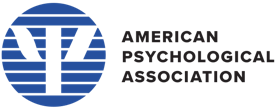 Continuing Education (CE) credits for psychologists are provided through the co-sponsorship of the American Psychological Association (APA) Office of Continuing Education in Psychology (CEP). The APA CEP Office maintains responsibility for the content of the programs. Nationwide Children's Hospital designates this activity for 1.00 continuing education credit(s).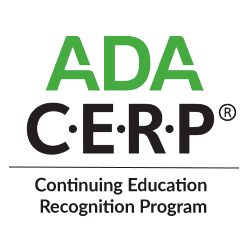 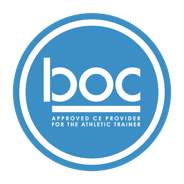 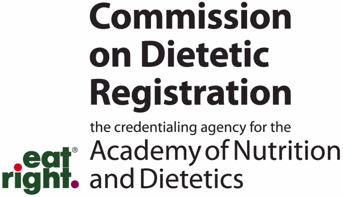 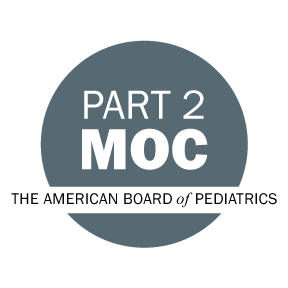 Disclosure of Relevant Financial Relationships and Content ValidityIt is policy at Nationwide Children’s Hospital Office of Continuing Medical and Interprofessional Education for individuals who are in a position to control the content of an educational activity to disclose to the learners all relevant financial relationships that they have with any commercial interest that provide products or services that may be relevant to the content of this continuing education activity. The intent of this policy is to ensure that Nationwide Children’s Hospital CME/CE certified activities promote quality and safety, are effective in improving medical practice, are based on valid content, and are independent of control from ineligible companies (those whose primary business is producing, marketing, selling, re-selling, or distributing healthcare products used by or on patients) and free of commercial bias.  Mitigation methods including peer review of all content was conducted for all faculty presentations whose disclosure information was found to contain relationships that created a conflict of interest relevant to the topic of their presentation.In addition, all faculty were instructed to provide balanced, scientifically rigorous and evidence-based presentations. All recommendations for patient care in accredited continuing education must be based on current science, evidence, and clinical reasoning, while giving a fair and balanced view of diagnostic and therapeutic options.  All scientific research referred to, reported, or used in accredited education in support or justification of a patient care recommendation must conform to the generally accepted standards of experimental design, data collection, analysis, and interpretation.IPCE Program DOCUMENT Vers. 2; 1.6.2022Name of individualIndividual's role in activityName of Ineligible Company(s) / Nature of Relationship(s)Taylor Adams, BAActivity AdministratorNothing to disclose - 07/25/2022Tammy CharlsonActivity CoordinatorNothing to disclose - 11/01/2022David Axelson , MDCo-DirectorRoyalties or Patent Beneficiary-Wolters-Kluwer / UpToDate - 04/19/2023Eric Butter, PhDCo-DirectorNothing to disclose - 03/21/2023Mary A Fristad, PhD, ABPPCo-DirectorRoyalties or Patent Beneficiary-American Psychiatric Publishing, Inc.|Royalties or Patent Beneficiary-Guilford Press|Paid consultant-American Psychological Association (Relationship has ended)|Paid consultant-Oxford University Press (Relationship has ended)|Membership on Advisory Committees or Review Panels, Board Membership, etc.-Society of Clinical Child and Adolescent Psychology|Honoraria-Nachas Consulting (Relationship has ended)|Royalties or Patent Beneficiary-JK Seminars|Grant or research support-Janssen (Relationship has ended)|Honoraria-Society of Clinical Child and Adolescent Psychology (Relationship has ended) - 11/09/2022Anna J Kerlek, MDCo-DirectorGrant or research support-Merck Inc / Organon Inc - 11/09/2022Jennifer Reese, PsyDCo-DirectorNothing to disclose - 10/31/2022Jennifer Mautone, PhDFacultyRoyalties or Patent Beneficiary-Guilford Press - 04/03/2023Allison DePoy, LISW-SOther Planning Committee MemberNothing to disclose - 01/05/2023Kelly Hallberg, MBAOther Planning Committee MemberNothing to disclose - 11/09/2022Gina A McDowell, LPCC-SOther Planning Committee MemberNothing to disclose - 10/31/2022Susan Orme, MSNOther Planning Committee MemberNothing to disclose - 11/23/2022